ПРОЕКТ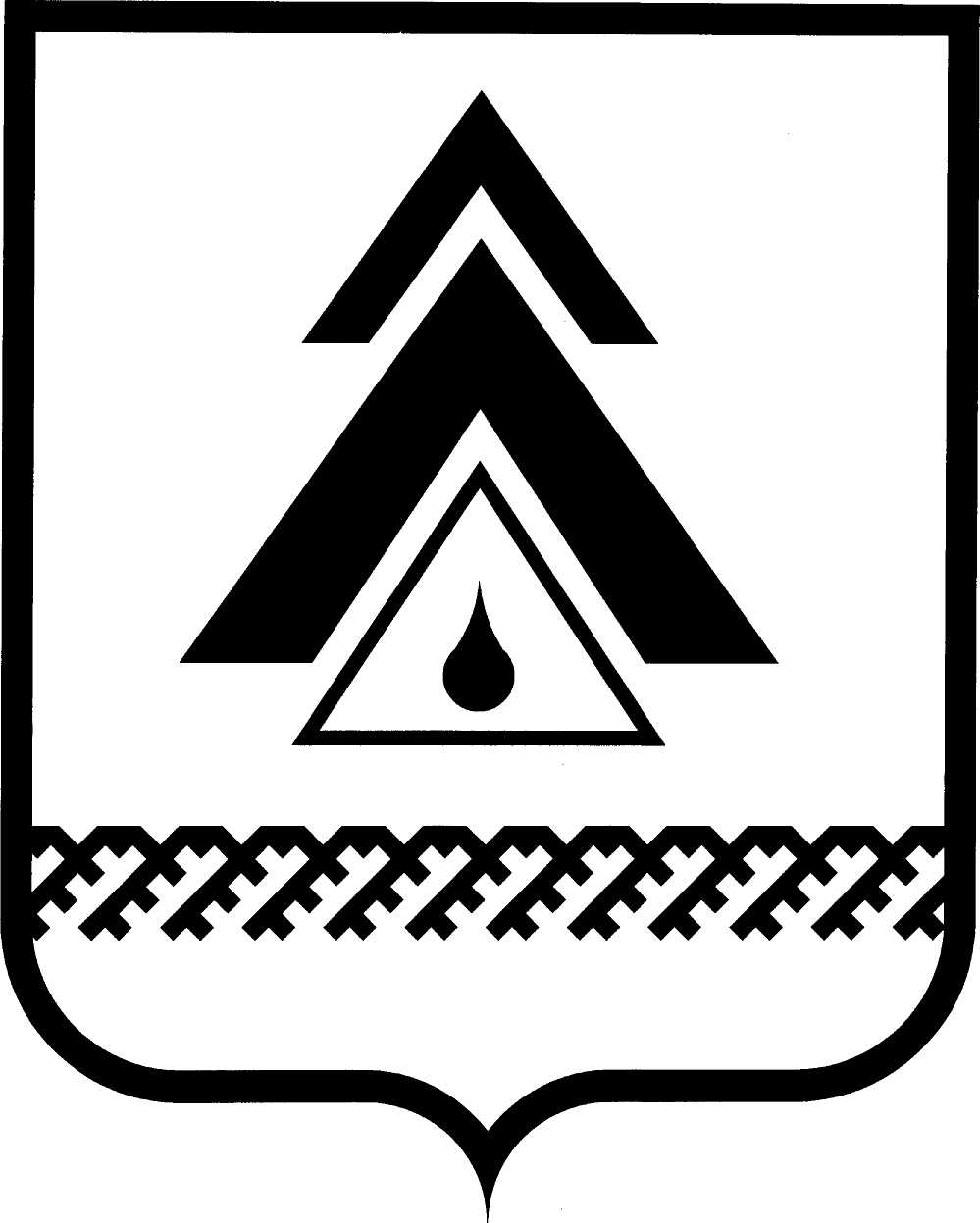 ДУМА НИЖНЕВАРТОВСКОГО РАЙОНАХанты-Мансийского автономного округа - ЮгрыРЕШЕНИЕОб оплате труда, дополнительных гарантиях и компенсациях для  лиц, замещающих должности муниципальной службы в муниципальном образовании Нижневартовский районВ соответствии с Федеральным законом от 06.10.2003 № 131-ФЗ «Об общих принципах организации местного самоуправления в Российской Федерации», Бюджетным кодексом Российской Федерации, в целях реализации Федерального закона от 02.03.2007 № 25-ФЗ «О муниципальной службе в Российской Федерации», постановления Правительства Ханты-Мансийского автономного округа - Югры от 24.12.2007 № 333-п «О нормативах формирования расходов на оплату труда депутатов, выборных должностных лиц местного самоуправления, осуществляющих свои полномочия на постоянной основе, и муниципальных служащих в Ханты-Мансийском автономном округе – Югре», руководствуясь Уставом Нижневартовского района,Дума района РЕШИЛА:1. Утвердить Положение об оплате труда лиц, замещающих должности муниципальной службы в муниципальном образовании Нижневартовский район, согласно приложению 1.2. Утвердить Положение о регулировании отдельных вопросов оплаты труда лиц, замещающих должности муниципальной службы в муниципальном образовании Нижневартовский район, согласно приложению 2.3. Утвердить Положение о дополнительных гарантиях и компенсациях для лиц, замещающих должности муниципальной службы в муниципальном образовании Нижневартовский район, согласно приложению 3.4. Признать утратившими силу решения Думы района:от 26.08.2011 № 80 «Об оплате труда, дополнительных гарантиях и компенсациях для лиц, замещающих должности муниципальной службы в муниципальном образовании Нижневартовский район»;от 17.04.2012 № 187 «О внесении изменений в приложения 1, 2 к решению Думы района от 26.08.2011 № 80 «Об оплате труда, дополнительных гарантиях и компенсациях для лиц, замещающих должности муниципальной службы в муниципальном образовании Нижневартовский район»;от 27.06.2012 № 213 «О внесении изменений в приложения 2, 3 к решению Думы района от 26.08.2011 № 80 «Об оплате труда, дополнительных гарантиях и компенсациях для лиц, замещающих должности муниципальной службы в муниципальном образовании Нижневартовский район»;от 13.05.2013 № 341 «О внесении изменений в приложение 1 к решению Думы района от 26.08.2011 № 80 «Об оплате труда, дополнительных гарантиях и компенсациях для лиц, замещающих должности муниципальной службы в муниципальном образовании Нижневартовский район»;от 26.09.2013 № 377 «О внесении изменения в приложение 2 к решению Думы района от 26.08.2011 № 80 «Об оплате труда, дополнительных гарантиях и компенсациях для лиц, замещающих должности муниципальной службы в муниципальном образовании Нижневартовский район»;от 31.10.2013 № 393 «О внесении изменений в приложение 1 к решению Думы района от 26.08.2011 № 80«Об оплате труда, дополнительных гарантиях и компенсациях для лиц, замещающих должности муниципальной службы в муниципальном образовании Нижневартовский район»;от 26.11.2013 № 399 «О внесении измененийв приложения 1, 3 к решению Думы района от 26.08.2011 № 80«Об оплате труда, дополнительных гарантиях и компенсациях для лиц, замещающих должности муниципальной службы в муниципальном образовании Нижневартовский район»;от 30.06.2014 № 510 «О внесении изменения в приложение 2 к решению Думы района от 26.08.2011 № 80 «Об оплате труда, дополнительных гарантиях и компенсациях для лиц, замещающих должности муниципальной службы в муниципальном образовании Нижневартовский район»;от 18.12.2014 № 608 «О внесении изменений в приложения  1, 2, 3 к решению Думы района от 26.08.2011 № 80 «Об оплате труда, дополнительных гарантиях и компенсациях для лиц, замещающих должности муниципальной службы в муниципальном образовании Нижневартовский район»;от 25.12.2014 № 609 «О внесении изменений в решение Думы района от 18.12.2014 № 608 «О внесении изменений в приложения  1, 2, 3 к решению Думы района от 26.08.2011 № 80 «Об оплате труда, дополнительных гарантиях и компенсациях для лиц, замещающих должности муниципальной службы в муниципальном образовании Нижневартовский район».5. Решение опубликовать (обнародовать) на официальном веб-сайте администрации Нижневартовского района (www.nvraion.ru) и в приложении «Официальный бюллетень» к газете «Новости Приобья».6. Решение вступает в силу после его официального опубликования (обнародования), пункт 2.3 раздела II приложения 3 к решению распространяется на правоотношения, возникшие с 26.03.2016.7. Контроль за выполнением решения возложить на постоянную комиссию по бюджету, налогам, финансам и социально-экономическим вопросам Думы района (Е.Г. Поль).Глава района								            А.П. ПащенкоПриложение 1 к решению Думы районаот __________ № ______Положение об оплате труда лиц, замещающих должности муниципальной службы в муниципальном образовании Нижневартовский район I. Общие положения1.1. Положение об оплате труда лиц, замещающих должности муниципальной службы в муниципальном образовании Нижневартовский район (далее-Положение), разработано с целью регулирования вопросов оплаты труда лиц, замещающих должности муниципальной службы в муниципальном образовании Нижневартовский район (далее - лица, замещающие должности муниципальной службы, муниципальные служащие).1.2. Настоящее Положение распространяется на лиц, замещающих должности муниципальной службы, денежное содержание которых осуществляется за счет средств бюджета района, бюджетов других уровней в рамках осуществления отдельных государственных полномочий, переданных федеральными законами и законами Ханты-Мансийского автономного округа - Югры, за исключением работников, находящихся в отпуске более двух месяцев без сохранения денежного содержания, а также в отпуске по уходу за ребенком.1.3. В Положении под муниципальными правовыми актами района следует понимать правовые акты администрации района, председателя Думы района.II. Состав денежного содержания лиц,замещающих должности муниципальной службы2. Денежное содержание лиц, замещающих должности муниципальной службы, состоит из:2.1. Должностного оклада.2.2. Надбавки к должностному окладу за классный чин.2.3. Ежемесячной надбавки к должностному окладу за особые условия муниципальной службы.2.4. Ежемесячной надбавки к должностному окладу за выслугу лет.2.5. Ежемесячной процентной надбавки к должностному окладу за работу со сведениями, составляющими государственную тайну.2.6. Денежного поощрения (ежемесячного, по результатам работы за квартал, год).2.7. Районного коэффициента к заработной плате за работу в районах Крайнего Севера и приравненных к ним местностях.2.8. Ежемесячной процентной надбавки за работу в районах Крайнего Севера и приравненных к ним местностях.2.9. Премии за выполнение особо важных и сложных заданий.2.10. Ежемесячной (персональной) выплаты за сложность, напряженность и высокие достижения в работе.2.11. Единовременной выплаты при предоставлении ежегодного оплачиваемого отпуска и материальной помощи, выплачиваемых за счет средств фонда оплаты труда муниципальных служащих.2.12. Иных выплат, предусмотренных федеральными законами и другими нормативными правовыми актами.III. Порядок установления ежемесячного должностного окладалицам, замещающим должности муниципальной службыРазмеры ежемесячных должностных окладов лицам, замещающим должности муниципальной службы, устанавливаются в соответствии с муниципальными правовыми актами района.IV. Надбавка к должностному окладу за классный чинЕжемесячная надбавка к должностному окладу за классный чин устанавливается в следующих размерах:Порядок установления надбавки определяется согласно разделу II приложения 2 к решению Думы района.V. Ежемесячная надбавка к должностному окладуза особые условия муниципальной службы5.1. Размер ежемесячной надбавки к должностному окладу за особые условия муниципальной службы устанавливается:1) по высшим должностям муниципальной службы, учреждаемым для выполнения функции «руководитель», - 180 процентов должностного оклада;2) по главным должностям муниципальной службы, учреждаемым для выполнения функции «руководитель», «помощник (советник)», «специалист», - 130 процентов должностного оклада;3) по ведущим должностям муниципальной службы, учреждаемым для выполнения функции «руководитель», «специалист», «обеспечивающий специалист», - 100 процентов должностного оклада;4) по старшим должностям муниципальной службы, учреждаемым для выполнения функции «специалист», «обеспечивающий специалист», - 80 процентов должностного оклада;5) по младшим должностям муниципальной службы, учреждаемым для выполнения функции «обеспечивающий специалист», - 60 процентов должностного оклада.5.2. Порядок и условия выплаты надбавки, указанной в пункте 5.1, определяются согласно разделу III приложения 2 к решению Думы района.5.3. Размер ежемесячной надбавки за особые условия муниципальной службы устанавливается:лицам, замещающим должности муниципальной службы в Думе района,-правовым актом председателя Думы района;лицам, замещающим должности муниципальной службы в администрации района, - правовым актом администрации района.VI. Ежемесячная надбавкак должностному окладу за выслугу летЕжемесячная надбавка к должностному окладу за выслугу лет устанавливается от должностного оклада лицам, замещающим должности муниципальной службы, в размере:1) 10 процентов должностного оклада - для муниципальных служащих, имеющих выслугу лет от 1 года до 5 лет;2) 15 процентов должностного оклада - для муниципальных служащих, имеющих выслугу лет от 5 до 10 лет;3) 20 процентов должностного оклада - для муниципальных служащих, имеющих выслугу лет от 10 до 15 лет;4) 30 процентов должностного оклада - для муниципальных служащих, имеющих выслугу свыше 15 лет.VII. Ежемесячная процентная надбавка за работусо сведениями, составляющими государственную тайнуЕжемесячная процентная надбавка за работу со сведениями, составляющими государственную тайну, устанавливается лицам, замещающим должности муниципальной службы, в соответствии с федеральным законодательством.VIII. Денежное поощрение (ежемесячное,по результатам работы за квартал, год)8.1. Лицам, замещающим должности муниципальной службы, может быть выплачено:8.1.1. Ежемесячное денежное поощрение:1) по высшим должностям муниципальной службы, учреждаемым для выполнения функции «руководитель», - в размере 3,2 должностного оклада;2) по главным должностям муниципальной службы, учреждаемым для выполнения функции «руководитель», «помощник (советник)», «специалист», - в размере 3,1 должностного оклада;3) по ведущим должностям муниципальной службы, учреждаемым для выполнения функции «руководитель», «специалист», «обеспечивающий специалист», - в размере 2,9 должностного оклада;4) по старшим должностям муниципальной службы, учреждаемым для выполнения функции «специалист», «обеспечивающий специалист», - в размере 2,7 должностного оклада;5) по младшим должностям муниципальной службы, учреждаемым для выполнения функции «обеспечивающий специалист», - в размере 2,6 должностного оклада.8.1.2. Денежное поощрение по результатам работы за квартал выплачивается в размере до одного месячного фонда оплаты труда.8.1.3. Денежное поощрение по результатам работы за год выплачивается в размере до трех месячных фондов оплаты труда.8.2. В случае полученной экономии фонда оплаты труда размеры поощрения по результатам работы за квартал, год максимальными размерами не ограничиваются.Порядок и условия выплаты денежного поощрения (ежемесячного, по результатам работы за квартал, год) определяются согласно разделу IV приложения 2 к решению Думы района.Денежное поощрение (ежемесячное, по результатам работы за квартал, год) выплачивается на основании муниципальных правовых актов района.IX. Районный коэффициент к заработной плате за работув районах Крайнего Севера и приравненных к ним местностях9.1. За работу в районах Крайнего Севера и приравненных к ним местностях работникам устанавливается районный коэффициент к заработной плате в размере 1,7.9.2. Районный коэффициент к заработной плате за работу в районах Крайнего Севера и приравненных к ним местностях является гарантией муниципальным служащим, проживающим на территориях с особыми природными и климатическими условиями, и подлежит обязательной выплате.X. Ежемесячная процентная надбавка за работув районах Крайнего Севера и приравненных к ним местностяхЕжемесячная процентная надбавка за работу в районах Крайнего Севера и приравненных к ним местностях является гарантией муниципальным служащим, проживающим на территориях с особыми природными и климатическими условиями, и подлежит обязательной выплате в соответствии с действующим законодательством.XI. Премия за выполнение особо важных и сложных заданий11.1. Лицам, замещающим должности муниципальной службы, может быть выплачена премия за выполнение особо важных и сложных заданий в размере, установленном:лицам, замещающим должности муниципальной службы в Думе района, -председателем Думы района;лицам, замещающим должности муниципальной службы в администрации района, - Главой района.11.2. Премия за выполнение особо важных и сложных заданий выплачивается на основании муниципальных правовых актов района.11.3. Порядок установления премии за выполнение особо важных и сложных заданий определяется согласно разделу V приложения 2 к решению Думы района.XII. Ежемесячная (персональная) выплата за сложность,напряженность и высокие достижения в работе12.1. За сложность, напряженность и высокие достижения в работе лицам, замещающим должности муниципальной службы, в целях стимулирования, устанавливается ежемесячная (персональная) выплата за сложность, напряженность и высокие достижения в работе.12.2. Основными критериями для установления персональной выплаты являются:12.2.1. Выполнение работ высокой напряженности и интенсивности, в том числе большой объем работ, результативность, систематическое выполнение важных, срочных, сложных и неотложных работ, а также работ, требующих повышенного внимания.12.2.2. Наличие у муниципального служащего поощрений работодателя, государственных и ведомственных наград, почетного звания, других знаков отличия, полученных за личный вклад и достижения в работе за период муниципальной службы.12.2.3. Участие в совещаниях у руководителя органа местного самоуправления, его заместителей, а также в работе комиссий, рабочих групп и иных совещательных органов.12.2.4. Работа в жестких временных рамках, установленных законодательством, муниципальными правовыми актами, запросами органов государственной власти.12.3. Размер ежемесячной (персональной) выплаты за сложность, напряженность и высокие достижения в работе лицам, замещающим должности муниципальной службы, устанавливается:1) по высшим должностям муниципальной службы, учреждаемым для выполнения функции «руководитель», - в размере от 2,5 до 5,0 должностного оклада;2) по главным должностям муниципальной службы, учреждаемым для выполнения функции «руководитель», «помощник (советник)», «специалист», - в размере от 2,2 до 2,5 должностного оклада;3) по ведущим должностям муниципальной службы, учреждаемым для выполнения функции «руководитель», «специалист», «обеспечивающий специалист», - в размере от 2,1 до 2,5 должностного оклада;4) по старшим должностям муниципальной службы, учреждаемым для выполнения функции «специалист», «обеспечивающий специалист», - в размере от 2,0 до 2,2 должностного оклада;5) по младшим должностям муниципальной службы, учреждаемым для выполнения функции «обеспечивающий специалист», - в размере от 1,6 до 1,9 должностного оклада.12.4. Порядок установления ежемесячной (персональной) выплаты за сложность, напряженность и высокие достижения в работе определяется согласно разделу VI приложения 2 к решению Думы района.XIII. Единовременная выплатапри предоставлении ежегодного оплачиваемого отпуска13.1. Единовременная выплата при предоставлении ежегодного оплачиваемого отпуска устанавливается в размере двух месячных фондов оплаты труда и выплачивается один раз в календарном году при уходе лиц, замещающих должности муниципальной службы, в ежегодный оплачиваемый отпуск.13.2. Основанием для предоставления единовременной выплаты являются муниципальные правовые акты района о предоставлении ежегодного оплачиваемого отпуска в количестве не менее 14 календарных дней.13.3. Порядок выплаты и расчет единовременной выплаты, указанной в пункте 13.1, определяются согласно разделу VII приложения 2 к решению Думы района.XIV. Иные выплаты, предусмотренные федеральными законамии другими нормативными правовыми актами14.1. При совмещении профессий (должностей), расширении зон обслуживания, увеличении объема работы или исполнении обязанностей временно отсутствующего работника без освобождения от работы, определенной трудовым договором, работнику производится доплата в соответствии со статьей 151 Трудового кодекса РФ.14.2. Доплаты за исполнение обязанностей временно отсутствующего работника производятся за счет средств, предусмотренных на оплату труда.14.3. Иные выплаты, предусмотренные федеральными законами и другими нормативными правовыми актами.Приложение 2 к решениюДумы районаот ___________ № _____Положениео регулировании отдельных вопросов оплаты труда лиц, замещающих должности муниципальной службы в муниципальном образовании Нижневартовский район I. Общие положения1.1. Положение о регулировании отдельных вопросов оплаты труда лиц, замещающих должности муниципальной службы в муниципальном образовании Нижневартовский район (далее - Положение), устанавливает порядок выплаты ежемесячных надбавок к должностному окладу за классный чин, за особые условия муниципальной службы лицам, замещающим должности муниципальной службы в муниципальном образовании Нижневартовский район (далее-лица, замещающие должности муниципальной службы), а также порядок и условия выплаты денежного поощрения (ежемесячного, по результатам работы за квартал, год), ежемесячной (персональной) выплаты за сложность, напряженность и высокие достижения в работе, премии за выполнение особо важных и сложных заданий.1.2. Настоящее Положение распространяется на лиц, замещающих должности муниципальной службы, денежное содержание которых осуществляется за счет средств бюджета района, бюджетов других уровней в рамках осуществления отдельных государственных полномочий, переданных федеральными законами и законами Ханты-Мансийского автономного округа - Югры, за исключением работников, находящихся в отпуске более двух месяцев без сохранения денежного содержания, а также в отпуске по уходу за ребенком.1.3. В Положении под муниципальными правовыми актами района следует понимать правовые акты администрации района, председателя Думы района.II. Порядок установления надбавкик должностному окладу за классный чин2.1. Муниципальным служащим, замещающим должности муниципальной службы на определенный срок, за исключением муниципальных служащих, замещающих должности муниципальной службы высшей группы, а также муниципальных служащих, замещающих должности муниципальной службы, учреждаемые для выполнения функции «помощник (советник)», классные чины присваиваются по результатам квалификационного экзамена.2.2. Порядок проведения квалификационного экзамена и присвоения классных чинов устанавливается правовым актом органа местного самоуправления.2.3. Выплата надбавки за классный чин производится с применением районного коэффициента к заработной плате за работу в районах Крайнего Севера и приравненных к ним местностях и процентной надбавки за работу в районах Крайнего Севера и приравненных к ним местностях.III. Порядок установления ежемесячной надбавкик должностному окладу за особые условия муниципальной службы3.1. Ежемесячная надбавка к должностному окладу за особые условия муниципальной службы является составляющей денежного содержания лиц, замещающих должности муниципальной службы, и подлежит обязательной выплате в целях повышения заинтересованности в результате своей деятельности и качестве выполнения должностных обязанностей.3.2. Указанная надбавка выплачивается с учетом профессиональной подготовки, опыта работы по специальности и замещаемой должности в пределах выделенных на эти цели средств фонда оплаты труда в размере, установленном в пункте 5.1 приложения 1 к решению Думы района.3.3. Конкретный размер ежемесячной надбавки определяется в процентах к должностному окладу и устанавливается муниципальным правовым актом района.Ежемесячная надбавка к должностному окладу за особые условия муниципальной службы выплачивается с применением районного коэффициента к заработной плате за работу в районах Крайнего Севера и приравненных к ним местностях и процентной надбавки за работу в районах Крайнего Севера и приравненных к ним местностях.IV. Порядок и условия выплаты денежного поощрения(ежемесячного, по результатам работы за квартал, год)4.1. Размеры денежного поощрения (ежемесячного, по результатам работы за квартал, год) устанавливаются в соответствии с разделом VIII приложения 1 к решению Думы района.4.1.1. Денежное поощрение выплачивается с применением районного коэффициента к заработной плате за работу в районах Крайнего Севера и приравненных к ним местностях и процентной надбавки за работу в районах Крайнего Севера и приравненных к ним местностях.4.1.2. Денежное поощрение выплачивается за счет средств по фонду оплаты труда.4.1.3. Денежное поощрение выплачивается лицам, замещающим должности муниципальной службы, за качественное и своевременное выполнение должностных обязанностей, инициативность, дисциплинированность в целях материального стимулирования, повышения эффективности и качества результатов служебной деятельности.4.1.4. Денежное поощрение выплачивается за фактически отработанное время: ежемесячное поощрение - за 1 календарный месяц, поощрение за квартал - за 3 месяца (I, II, III, IV квартала), за год - за 12 месяцев (календарный год).4.1.5. Фактически отработанное время для расчета размера денежного поощрения определяется согласно табелю учета рабочего времени.4.1.6. Для расчета денежного поощрения по итогам работы за квартал, год время нахождения в ежегодном отпуске включается в фактически отработанное время в календарном году.4.1.7. Размер денежного поощрения определяется в соответствии с разделом VIII приложения 1 к решению Думы района:лицам, замещающим должности муниципальной службы в Думе района, - председателем Думы района;лицам, замещающим должности муниципальной службы в администрации района, - Главой района.4.1.8. Размер денежного поощрения (по результатам работы за квартал, год) при исчислении средней заработной платы (среднего заработка) учитывается для всех случаев определения ее размера, предусмотренных Трудовым кодексом Российской Федерации.4.1.9. Размер денежного поощрения (ежемесячного, по результатам работы за квартал, год) лицам, замещающим должности муниципальной службы, снижается в следующих случаях:некачественное, несвоевременное выполнение должностных обязанностей, предусмотренных трудовым договором, должностной инструкцией до 100 процентов;некачественное, несвоевременное выполнение планов работы, муниципальных правовых актов района, поручений работодателя, его заместителей, непосредственного руководителя до 100 процентов;неквалифицированное рассмотрение заявлений, писем, жалоб от граждан и организаций, а также рассмотрение обращений с нарушением установленных сроков до 50 процентов;неквалифицированная подготовка документов, установленной отчетности, финансовых документов, нарушение сроков представления установленной отчетности, представление недостоверной информации до 100 процентов;отсутствие контроля за работой подчиненных служб, работников, подведомственных учреждений до 50 процентов;несоблюдение трудовой дисциплины, нарушение Правил внутреннего трудового распорядка, Кодекса этики и служебного поведения муниципальных служащих администрации района до 100 процентов.4.1.10. Лица, замещающие должности муниципальной службы, которым снижен размер денежного поощрения, должны быть ознакомлены с муниципальными правовыми актами района о причине и размере снижения денежного поощрения. Решение о снижении денежного поощрения может быть обжаловано в установленном законодательством порядке. Факт обжалования не приостанавливает действие решения о снижении денежного поощрения.4.2. Порядок и условия для выплаты ежемесячного денежного поощрения.4.2.1. В максимальном размере ежемесячное денежное поощрение выплачивается при отсутствии упущений, указанных в подпункте 4.1.9 пункта 4.1 настоящего раздела.4.2.2. Размеры снижения ежемесячного денежного поощрения определяются:лицам, замещающим должности муниципальной службы в Думе района, - председателем Думы района по представлению информации о наличии упущений, перечисленных в подпункте 4.1.9 пункта 4.1 настоящего раздела, председателем Контрольно-счетной палаты района,  руководителями структурных подразделений Думы района до 25 числа текущего месяца;лицам, замещающим должности муниципальной службы в администрации района, - Главой района по представлению информации о наличии упущений, перечисленных в подпункте 4.1.9 пункта 4.1 настоящего раздела, заместителями главы района, руководителями структурных подразделений администрации района до 25 числа текущего месяца.4.3. Порядок и условия для выплаты денежного поощрения по итогам работы за квартал (I, II, III, IV квартал):4.3.1. Муниципальный правовой акт о размере выплаты поощрений принимается по итогам работы за I, II, III кварталы - в течение первого месяца, следующего за кварталом, по результатам которого производится поощрение, по итогам работы за IV квартал - в декабре текущего года.4.3.2. Показатели назначения денежного поощрения лицам, замещающим должности муниципальной службы, по итогам работы за 3 месяца (I, II, III, IV квартал):оперативность и профессионализм в решении вопросов, входящих в их компетенцию;участие в подготовке и организации крупных, социально значимых проектов, мероприятий в установленной сфере деятельности;применение современных форм и методов работы, поддержание высокого уровня профессиональной квалификации;наставничество;выполнение заданий повышенной сложности и важности;выполнение должностных обязанностей в условиях особого режима и графика работы;иные служебные достижения.4.4. Порядок и условия выплаты денежного поощрения по результатам работы за год:4.4.1. Денежное поощрение по результатам работы за год выплачивается на основании муниципальных правовых актов района не позднее первого квартала, следующего за отчетным годом.4.4.2. Месячный фонд оплаты труда лиц, замещающих должности муниципальной службы, исчисляется путем деления на 12 суммы фактически начисленного денежного содержания за год, единовременных премий, денежного поощрения по результатам работы за квартал и отпускных из расчета месячного денежного содержания в календарном году, за который производится денежное поощрение.4.4.3. Денежное поощрение выплачивается лицам, замещающим должности муниципальной службы, которые состояли в списочном составе полный календарный год, а также лицам, замещающим должности муниципальной службы, проработавшим неполный календарный год, по следующим причинам:в случае избрания на муниципальную должность или поступления на должность муниципальной службы в текущем календарном году;в связи с прекращением трудового договора по инициативе лица, замещающего должность муниципальной службы, в связи с призывом на военную службу, уходом на пенсию, поступлением в учебное заведение, переходом на выборную должность, заключением трудового договора в органах местного самоуправления Ханты-Мансийского автономного округа - Югры, муниципальных учреждениях и муниципальных предприятиях района;при ликвидации органов местного самоуправления, сокращении численности или штата муниципальных служащих, расторжении трудового договора по состоянию здоровья в соответствии с медицинским заключением, прекращении трудового договора в связи со смертью;при прекращении трудового договора в связи с истечением срока его действия, за исключением лиц, принятых на время исполнения обязанностей отсутствующего работника, за которым в соответствии с трудовым законодательством и трудовым договором сохраняется место работы; при изменении определенных сторонами условий трудового договора.Лицу, проработавшему в должности муниципальной службы неполный календарный год, который до поступления на муниципальную службу замещал муниципальную должность в органах местного самоуправления Нижневартовского района на постоянной основе, денежное поощрение по итогам работы за год выплачивается с учетом периода работы на муниципальной должности в том календарном году, за который выплачивается денежное поощрение.Лицам, расторгнувшим трудовой договор по основаниям, не указанным в пункте 4.4.3, денежное поощрение не выплачивается.V. Порядок установления и выплаты премииза выполнение особо важных и сложных заданий5.1. Премия за выполнение особо важных и сложных заданий выплачивается за отдельные особо важные и сложные задания (разработку программ, муниципальных правовых актов, методик и других заданий, имеющих особую сложность и важное значение для улучшения социально-экономического положения в районе, определенной отрасли, сферы деятельности).5.2. При принятии решения о премировании учитываются следующие условия:личный вклад лица, замещающего должность муниципальной службы, в обеспечение выполнения задач и реализации функций, возложенных на орган местного самоуправления;степень сложности выполнения заданий, эффективности достигнутых результатов за определенный период работы;оперативность и профессионализм лица, замещающего должность муниципальной службы, в решении вопросов, входящих в его компетенцию, в подготовке документов, выполнении поручений;соблюдение установленных сроков для выполнения поручений, добросовестное и качественное выполнение обязанностей, предусмотренных должностной инструкцией.5.3. Решения о премировании лиц, замещающих должности муниципальной службы, в том числе об объеме премии за конкретный премируемый период, принимаются: в Думе района – председателем Думы района, в администрации района - Главой района, и оформляются муниципальными правовыми актами района.5.4. Сводное представление о премировании лиц, замещающих должности муниципальной службы в администрации района, готовит руководитель структурного подразделения, в котором указываются список и размер причитающейся каждому работнику премии, согласованный с заместителем главы района, по направлению деятельности.5.5. Размер выплаты премии за выполнение особо важных и сложных заданий определяется в индивидуальном порядке в зависимости от личного вклада лица, замещающего должность муниципальной службы, в обеспечение выполнения задач, функций и реализации полномочий, возложенных на орган местного самоуправления.5.6. Премия выплачивается за счет фонда оплаты труда, в пределах утвержденных ассигнований по смете лицам, замещающим должности муниципальной службы, состоящим в списочном составе на дату издания муниципального правового акта района.5.7. Премирование производится с применением районного коэффициента к заработной плате за работу в районах Крайнего Севера и приравненных к ним местностях и процентной надбавки за работу в районах Крайнего Севера и приравненных к ним местностях.VI. Порядок установления ежемесячной (персональной) выплатыза сложность, напряженность и высокие достижения в работе6.1. Размер ежемесячной (персональной) выплаты за сложность, напряженность и высокие достижения в работе устанавливается персонально:лицам, замещающим должности муниципальной службы в Думе района, - председателем Думы района;лицам, замещающим должности муниципальной службы в администрации района, - Главой района.6.2. Конкретный размер персональной выплаты устанавливается на основании муниципальных правовых актов района, по ходатайству руководителя структурного подразделения.6.3. Персональная выплата может быть изменена либо отменена в зависимости от результатов деятельности лиц, замещающих должности муниципальной службы, степени сложности и напряженности работы.Персональная выплата изменяется или отменяется муниципальным правовым актом района, при снижении показателей по критериям, установленным пунктом 12.2 раздела XII приложения 1 к решению Думы района, на основании ходатайства руководителя структурного подразделения.6.4. Персональная выплата вновь принятым на должности муниципальной службы устанавливается при стаже работы не менее одного месяца на соответствующей должности муниципальной службы. Лицам, замещающим должности муниципальной службы, принятым на работу с установлением испытательного срока, персональная выплата на срок прохождения испытания не устанавливается.6.5. Персональная выплата производится за фактически отработанное время в календарном месяце. Фактически отработанное время для расчета персональной выплаты определяется согласно табелю учета рабочего времени.6.6. Персональная выплата производится с применением районного коэффициента к заработной плате за работу в районах Крайнего Севера и приравненных к ним местностях и процентной надбавки за работу в районах Крайнего Севера и приравненных к ним местностях.VII. Единовременная выплатапри предоставлении ежегодного оплачиваемого отпуска7.1. Единовременная выплата при предоставлении ежегодного оплачиваемого отпуска осуществляется на основании муниципальных правовых актов района.7.2. Размер месячного фонда оплаты труда для единовременной выплаты к отпуску определяется исходя из суммы месячного денежного содержания, одной двенадцатой суммы начисленных за год единовременных премий, в том числе за выполнение особо важных и сложных заданий, денежного поощрения по результатам работы за квартал, год и единовременной выплаты к отпуску в прошедшем году.Выплата производится за счет утвержденной бюджетной сметы на соответствующий финансовый год.Аналогичный расчет применяется для лиц, замещающих должности муниципальной службы, принятых в порядке перевода из органов местного самоуправления муниципальных образований автономного округа, не получивших единовременную выплату к отпуску в календарном году и предоставивших сведения о начисленных за год единовременных премиях, в том числе премий за выполнение особо важных и сложных заданий, денежном поощрении по результатам работы за квартал, год, единовременной выплаты к отпуску в прошедшем году).Приложение 3 к решениюДумы районаот __________ № ______Положениео дополнительных гарантиях и компенсациях для лиц, замещающих должности муниципальной службы в муниципальном образовании Нижневартовский район I. Общие положения1.1. Положение о дополнительных гарантиях и компенсациях для лиц, замещающих должности муниципальной службы в муниципальном образовании Нижневартовский район (далее - Положение), разработано с целью социальной защищенности и распространяется на лиц, замещающих должности муниципальной службы в муниципальном образовании Нижневартовский район (далее-лица, замещающие должности муниципальной службы, муниципальные служащие), денежное содержание которых осуществляется за счет средств бюджета района, бюджетов других уровней в рамках осуществления отдельных государственных полномочий, переданных федеральными законами и законами Ханты-Мансийского автономного округа - Югры, за исключением муниципальных служащих, находящихся в отпуске более двух месяцев без сохранения денежного содержания, а также в отпуске по уходу за ребенком.1.2. Перечень документов, на основании которых предоставляются выплаты и компенсации, устанавливаются муниципальным правовым актом администрации района, содержащим общий перечень для всех работников администрации. Перечень документов, на основании которых предоставляются выплаты и компенсации работникам Думы района, устанавливается соответствующим правовым актом председеталя Думы района.II. Дополнительные гарантии и компенсации, предоставляемыелицам, замещающим должности муниципальной службы Настоящим Положением лицам, замещающим должности муниципальной службы, устанавливаются:2.1. Выплаты, осуществляемые за счет средств фонда оплаты труда муниципальных служащих:2.1.1. Единовременного поощрения в связи с достижением возраста 50, 55, 60 лет лицам, замещающим должности муниципальной службы, в размере месячного фонда оплаты труда.2.1.2. Пособия при уходе на пенсию в соответствии с Федеральным законом «О страховых пенсиях» при стаже муниципальной службы не менее 10 лет:в размере одного месячного фонда оплаты труда, в случае если отсутствуют государственные награды и награды Ханты-Мансийского автономного округа-Югры, полученные за период работы в органах местного самоуправления Нижневартовского района;в размере трех месячных фондов оплаты труда, при наличии государственных наград и наград Ханты-Мансийского автономного округа-Югры, полученных за период работы в органах местного самоуправления Нижневартовского района. 2.1.3. Единовременного пособия в связи со вступлением в первый брак в размере 5000 рублей (в случае, если вступающие в брак оба - лица, замещающие должности муниципальной службы, то выплата производится каждому).2.1.4. Единовременного пособия в случае рождения ребенка у лиц, замещающих должности муниципальной службы, в размере 5000 рублей на каждого ребенка, одному из родителей.2.1.5. Материальной помощи в связи со смертью близких родственников (мужа (жены), отца, матери, детей, родителей, супруга(ги)) в размере одного месячного фонда оплаты труда по заявлению лица, замещающего должность муниципальной службы, с приложением соответствующих документов.2.1.6. Возмещения расходов по погребению семье умершего (погибшего) лица, замещающего должность муниципальной службы, в пределах одного месячного фонда оплаты труда.2.2. Сокращенная 36-часовая рабочая неделя для женщин с выплатой заработной платы в том же размере, что и при полной рабочей неделе.2.3. Компенсация стоимости санаторно-курортных путевок санаторно-курортных организаций, расположенных в пределах Российской Федерации, в размере не более 40 000 рублей.Компенсация производится 1 раз в календарный год, при использовании ежегодного оплачиваемого отпуска в количестве не менее 14 календарных дней, на основании заявления лица, замещающего должность муниципальной службы.от _____________г. Нижневартовск                                                     № ______Наименование классного чинаНадбавка за классный чин(руб.)Высшие должности муниципальной службы           Действительный муниципальный советник 1 класса            2178          Действительный муниципальный советник 2 класса            2060          Действительный муниципальный советник 3 класса            1942          Главные должности муниципальной службы          Муниципальный советник 1 класса                           1716          Муниципальный советник 2 класса                           1602          Муниципальный советник 3 класса                           1488          Ведущие должности муниципальной службы          Советник муниципальной службы 1 класса                    1367          Советник муниципальной службы 2 класса                    1248          Советник муниципальной службы 3 класса                    1129          Старшие должности муниципальной службы          Референт муниципальной службы 1 класса                    1060          Референт муниципальной службы 2 класса                    883           Референт муниципальной службы 3 класса                    824           Младшие должности муниципальной службы          Секретарь муниципальной службы 1 класса                   713           Секретарь муниципальной службы 2 класса                   653           Секретарь муниципальной службы 3 класса                   534           